Sayı   :  		 ……/12/2021Konu :  Teklif Mektubu               Sayın Yetkili ,Üniversitemiz Sıhhiye ve Beytepe Yerleşkesi Memur Kafeteryalarında kullanılmak üzere ihtiyaç duyulan ilişik liste muhteviyatı iaşe dışı hizmet alımın 4734 sayılı Kamu İhale Kanunu’nun 22. Maddesinin (d) bendince temin edilecektir. Müessesenizce temini mümkün ise Birim Fiyat Teklif Mektubunun en geç 13/12/2021 Pazartesi  günü saat 11.00’a kadar Hacettepe Üniversitesi Memur Yemeği Yürütme Kurulu Başkanlığı Satınalma Birimine iletilmesini rica ederim.								          Özer PAKSOY                                                                                                      Başkan YardımcısıNot:  Şoförsüz ve akaryakıtsız araçlar için, 02.10.2014 tarih ve 29137 sayılı Resmi Gazete’de yayınlanan Hizmet Alımı Suretiyle Taşıt Edinilmesine İlişkin Esas ve Usuller de Değişiklik Yapılması Hakkında Karar ekinde bulunan Madde 2.a “Şoför giderleri hariç yapılan taşıt kiralamalarında aylık kiralama bedeli (katma değer vergisi hariç, her türlü bakım-onarım, sigorta ve benzeri giderler dahil ), taşıtın Türkiye Sigorta, Reasürans ve Emeklilik Şirketleri Birliği tarafından yayımlanan ve harcama talimatının verildiği yılın ocak ayı itibarıyla uygulanacak Motorlu Kara Taşıtları Kasko Değer Listesinde yer alan kasko sigortası değerinin %2’sini aşmayacaktır’’ maddesi uygulanacak olup teklif edilen araçların marka ve model ve cinsleri ihale dosyasında sunulacaktır. Ayrıca, teklif edilen araca ait Türkiye Sigorta, Reasürans ve Emeklilik Şirketleri Birliği olduğu kasko değer bedelinin ilgili kurumdan veya noterden onaylı belgesi teklifle birlikte sunulacaktır.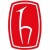 T.C.HACETTEPE ÜNİVERSİTESİMemur Yemeği Yürütme Kurulu BaşkanlığıSIHHİYE VE BEYTEPE MEMUR KAFETERYALARI                                                                                                                                                                                                                                                                                                                              (2) KALEM CATERİNG YEMEK SERVİS ARACI KİRALAMA HİZMET ALIM İŞİ BİRİM FİYAT TEKLİF ÇİZELGESİSIHHİYE VE BEYTEPE MEMUR KAFETERYALARI                                                                                                                                                                                                                                                                                                                              (2) KALEM CATERİNG YEMEK SERVİS ARACI KİRALAMA HİZMET ALIM İŞİ BİRİM FİYAT TEKLİF ÇİZELGESİSIHHİYE VE BEYTEPE MEMUR KAFETERYALARI                                                                                                                                                                                                                                                                                                                              (2) KALEM CATERİNG YEMEK SERVİS ARACI KİRALAMA HİZMET ALIM İŞİ BİRİM FİYAT TEKLİF ÇİZELGESİSIHHİYE VE BEYTEPE MEMUR KAFETERYALARI                                                                                                                                                                                                                                                                                                                              (2) KALEM CATERİNG YEMEK SERVİS ARACI KİRALAMA HİZMET ALIM İŞİ BİRİM FİYAT TEKLİF ÇİZELGESİSIHHİYE VE BEYTEPE MEMUR KAFETERYALARI                                                                                                                                                                                                                                                                                                                              (2) KALEM CATERİNG YEMEK SERVİS ARACI KİRALAMA HİZMET ALIM İŞİ BİRİM FİYAT TEKLİF ÇİZELGESİSIHHİYE VE BEYTEPE MEMUR KAFETERYALARI                                                                                                                                                                                                                                                                                                                              (2) KALEM CATERİNG YEMEK SERVİS ARACI KİRALAMA HİZMET ALIM İŞİ BİRİM FİYAT TEKLİF ÇİZELGESİS.NoCinsiMiktarıBirim Birim FiyatToplam Tutar1Araç Kiralama İşi Hizmet Alımı (Sıhhıye Yerleşkesi İçin Teknik Şartname Dahilinde 2022 Yılı İçin Catering Yemek  Servis Arabası)12Ay2Araç Kiralama İşi Hizmet Alımı (Beytepe) Yerleşkesi İçin Teknik Şartname Dahilinde 2022 Yılı İçin Catering Yemek Servis Arabası)12AyGenel Toplam (K.D.V.Hariç)Genel Toplam (K.D.V.Hariç)Genel Toplam (K.D.V.Hariç)Genel Toplam (K.D.V.Hariç)